СОБРАНИЕ ПРЕДСТАВИТЕЛЕЙ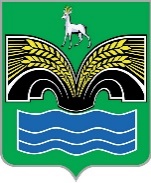 ГОРОДСКОГО ПОСЕЛЕНИЯ МИРНЫЙМУНИЦИПАЛЬНОГО РАЙОНА КРАСНОЯРСКИЙСАМАРСКОЙ ОБЛАСТИЧЕТВЕРТОГО СОЗЫВАРЕШЕНИЕ от 12 мая 2022 года № 22О внесении изменений в Правила благоустройства территории городского поселения Мирный муниципального района Красноярский Самарской областиВ соответствии с пунктом 11 части 10 статьи 35 Федерального закона от 06.10.2003 № 131-ФЗ «Об общих принципах организации местного самоуправления в Российской Федерации», с учетом заключения о результатах публичных слушаний по проекту решения Собрания представителей городского поселения Мирный муниципального района Красноярский Самарской области «О внесение изменений в Правила благоустройства территории городского поселения Мирный муниципального района Красноярский Самарской области и вынесении проекта на публичные слушания» от 05 мая 2022 года, Собрание представителей городского поселения Мирный муниципального района Красноярский Самарской области РЕШИЛО:1. Внести в Правила благоустройства территории городского поселения Мирный муниципального района Красноярский Самарской области, утвержденные решением Собрания представителей городского поселения Мирный муниципального района Красноярский Самарской области от 07.07.2020 № 21 следующие изменения:1.1. Раздел II «Порядок содержания объектов благоустройства» дополнить Главой 14.1 следующего содержания:«Глава 14.1. Требования к размещению и содержанию нестационарных торговых объектов (далее – НТО).14.1.1. Не допускается размещение НТО:в арках зданий, на территориях, занятых зелеными насаждениями, на детских и спортивных площадках, автомобильных стоянках, в павильонах остановок общественного транспорта (за исключением сблокированных с павильоном), на расстоянии менее 5 метров от окон зданий и витрин стационарных торговых объектов:в охранных зонах подземных и наземных инженерных сетей и коммуникаций в случаях, предусмотренных федеральным законодательством, под железнодорожным путепроводами и автомобильными эстакадами;ближе 10 метров от павильонов остановок городского пассажирского транспорта, 5 метров – от наземных и подземных пешеходных переходов, 25 метров – от вентиляционных шахт, 5 метров – от ствола дерева, 1.5 метра – от внешней границы короны кустарника;на нерегулируемых пешеходных переходах и подходах к ним.Возможно размещение НТО на тротуарах шириной более 4,5 метра (улицы общегородского значения) и более 3 метра (улицы районного и местного значения).Расстояние от края проезжей части до НТО рекомендуется устанавливать не менее 3 метров.При определении расстояния от НТО до объектов в обязательном порядке нужно учитывать требования законодательства по пожарной безопасности, касающиеся противопожарных расстояний (разрывов), в том числе приказа МЧС России от 24.04.2013 № 288 «Об утверждении свода правил СП 4.13130 «Системы противопожарной защиты. Ограничение распространения пожара на объектах защиты. Требования к объемно-планировочным и конструктивным решениям».После проведения работ по установке НТО все разрушения и повреждения дорожных и пешеходных покрытий, зеленых насаждений и иных элементов благоустройства, возникшие в ходе производства работ, ликвидируются в полном объеме собственником НТО.После проведения работ по демонтажу НТО собственником производится восстановления нарушенных объектов благоустройства.14.1.2. При размещении НТО на земельных участках, относящихся к придомовой территории многоквартирного дома не должна полностью исключаться возможность для собственников образованных в надлежащем порядке и поставленных на государственный кадастровый учет земельных участков принимать решение о размещении на них НТО, если это не нарушает обязательные требования, предусмотренные законодательством Российской Федерации.14.1.3. Требования к удаленности НТО от зданий и сооружений.1) Минимальное расстояние от НТО до глухих фасадов зданий – 3 метра.2) Минимальное расстояние от НТО до фасадов с окнами жилых помещений и витринами коммерческих предприятий – 5 метров.3) Рекомендуемое расстояние от НТО до входных групп – не менее 5 метров по прямой.4) Минимальное расстояние от НТО до вентиляционных шахт – 25 метров.14.1.4. Требования к размещению НТО относительно элементов улично-дорожной сети.1) Не допускается размещать НТО в границах существующих пешеходных переходов и подходах к ним.2) На всех перекрестках минимальное расстояние от НТО до пересечения проезжих частей – 10 метров.3) Минимальное расстояние от НТО до границы проезжей части – 3 метра.4) На нерегулируемых перекрестках, в местах примыкания второстепенных и внутренних проездов к дорогам, на нерегулируемых пешеходных переходах не допускается размещать НТО в пределах треугольников видимости.5) Запрещено размещать НТО ближе 5 метров от наземных переходов.14.1.5. Требования к внешнему виду НТО.Внешний вид НТО должен соответствовать внешнему архитектурному облику сложившейся застройки городского поселения Мирный муниципального района Красноярский Самарской области. НТО рекомендуется предусматривать модульного типа, с применением унифицированных элементов, с возможностью регулярного монтажа (демонтажа) и перевозки грузовым транспортом, возможностью быстрого перепрофилирования объекта, возможностью блокировки объектов и увеличения площади, установки на любой поверхности без использования заглубленного фундамента. Возможно использование данной системы НТО для организации торговых галерей.Для изготовления (модернизации) НТО и их отделки должны применяться современные сертифицированные качественные материалы, не изменяющие своих эстетических и эксплуатационных качеств и учитывающие требования законодательства по пожарной безопасности. Не допускается применение кирпича, блоков, бетона, рулонной и шиферной кровли. Защитные устройства (рольставни) должны быть интегрированы в наружную отделку. Архитектурное решение фасадов должно предусматривать подсветку НТО.В случае объединения киосков и павильонов в торговые галереи такие НТО должны быть изготовлены из идентичных конструкционных материалов и иметь единое архитектурное решение.Архитектурное и конструктивное решение входной группы (групп) НТО, торгового зала должны соответствовать требованиям утвержденных норм и правил для обеспечения доступности зданий и сооружений для маломобильных групп населения.Бахчевой развал.В целях единообразного подхода для размещения бахчевых развалов рекомендуется использовать модульные конструкции, обеспечивающие доступ воздуха и защиту товара от повреждений, удобство хранения. Бахчевой развал возможно оборудовать прилавками в несколько уровней для хранения продукции. На полу укладывается временный настил.Елочный базар.Ограждения елочных базаров рекомендуется выполнять в стилистике новогоднего оформления городского поселения Мирный муниципального района Красноярский Самарской области муниципального района Красноярский Самарской области из модульных деревянных элементов. Для изготовления деревянных ограждений рекомендуется использовать предварительно подготовленную, высушенную, обработанную антипиренами и антисептиками древесину.На елочном базаре необходимо предусмотреть освещение, место продавца и оборудовать прилавок.На ограждении не допускается размещение рекламы сторонней продукции.Объект мобильной торговли.Тележка для уличной торговли со встроенным оборудованием для решения широкого спектра задач (продажа мороженного, горячей выпечки, напитков и т.д.). Размеры изделия: 2209х940х1000 мм (без тента), общие габариты с тентом: 2209х1650х2164мм.Габариты автомагазина зависят от модели транспортного средства. Глубины зоны обслуживания покупателей – 3 метра, ширина соответствует габаритам транспортного средства. На светопрозрачных конструкциях допускается размещение временного оформления (наклейки, покраска). Не допускается размещение рекламы сторонней продукции.Торговый автомат.Размеры торгового автомата варьируются в зависимости от модели автомата.Конструкция автоматов должна быть прочной, устойчивой к температурным перепадам и иметь антивандальное покрытие. Автоматы размещаются таким образом, чтобы они не закрывали фасады зданий и не мешали проходу пешеходов. На автоматах необходимо размещать инструкцию по его использованию, указывать информацию об операторе.Мобильный пункт быстрого питания.Габариты автокафе зависят от модели транспортного средства. Глубина зоны обслуживания покупателей – 3 метра, ширина соответствует габаритам транспортного средства. На светопрозрачных конструкциях допускается размещение временного оформления (наклейки, покраска). Не допускается размещение рекламы сторонней продукции. Требования к размещению сезонных (летних) кафе при стационарных предприятиях общественного питания.Сезонные (летние) кафе должны быть спроектированы, изготовлены и установлены в соответствии с требованиями безопасности, технических регламентов, строительных норм и правил, государственных стандартов, иными установленными нормативными правовыми актами Российской Федерации и законодательством Самарской области.Обустройство сезонного (летнего) кафе рекомендуется выполнить по проекту архитектурно-художественного решения, соответствующего окружающей застройки.Места размещения, обустройство и эксплуатация сезонных (летних) кафе не должны нарушать права собственников и пользователей соседних помещений, зданий, строений, сооружений.Площадь сезонного (летнего) кафе не может превышать площади стационарного предприятия общественного питания, при котором оно размещается.На участках, в границах которых произрастает деревья и кустарники, площадь сезонных кафе не должна превышать 50 % от площади участка.Размещение сезонного кафе над грунтовыми поверхностями, травяным газоном допускается при условии организации технологического настила.При выполнении ремонтных, профилактических и других работ на инженерных сетях, коммуникациях и иных объектов городской инфраструктуры, во время выполнения которых невозможно функционирование сезонного (летнего) кафе, хозяйствующий субъект, обязан произвести демонтаж конструкций сезонного кафе (полностью либо частично).В случае размещения нескольких сезонных (летних) кафе при стационарных предприятиях общественного питания, принадлежащих разным хозяйствующим субъектам и расположенным в одном здании, строении, сооружении, конструкции сезонных (летних) кафе должны быть выполнены в едином архитектурно-художественном стиле с соблюдением единой линии размещения крайних точек выступа элементов оборудования сезонного (летнего) кафе относительно горизонтальной плоскости фасада.Высота зонтов и пергол не должна превышать высоту первого этажа (линии перекрытий между первым и вторым этажами) здания, строения, сооружения, занимаемого стационарным предприятием общественного питания.Установка навесов производится без их закрепления к фасаду для обеспечения сохранности архитектурных элементов. Стойки навесов устанавливаются по центральными осям простенков окон первого этажа, не допускается частично или полностью перекрывать архитектурные элементы фасада (фронтоны, пилястры, капители, карнизы, фризы и т.д.).Зонты, используемые при обустройстве сезонного кафе, могут быть как однокупольными, так и многокупольными с центральной опорой, не допускается использование шатров.Высота декоративных ограждений, используемых при обустройстве сезонных кафе, не может быть менее 0,60 метра и превышать 0,90 метра. Конструкции декоративных ограждений, устраиваемых на асфальтобетонном покрытии (покрытии из тротуарной плитки), должны быть выполнены из жестких секций, скрепленных между собой элементами, обеспечивающими их устойчивость.Технологические настилы устраиваются на поверхности, имеющей уклон более 3 процентов (включительно), для целей ее выравнивания, а также в целях изоляции элементов крепления и элементов оборудования, прокладки сетей электроснабжения в соответствии с требованиями пожарной безопасности, организации ливнестока с поверхности тротуара, неудовлетворительного состояния покрытия территории в границах места размещения сезонного кафе (разрушенное асфальтобетонное покрытие или покрытие тротуарной плиткой, наличие трещин, выбоин и иных повреждений), над грунтовыми поверхностями, травяным газоном.Не допускается использование элементов оборудования сезонных кафе для размещения рекламных и информационных конструкций, а также иных конструкций (оборудования), не относящихся к целям деятельности сезонного кафе.Не допускается размещение сезонных (летних) кафе:- в 25-метровой зоне от технических сооружений общественного транспорта;- в арках зданий, цветниках, детских и спортивных площадках, автомобильных стоянках; - на земельных участках при стационарных предприятиях общественного питания, расположенных выше первых этажей нежилых зданий и не имеющих отдельного входа; - на инженерных сетях и коммуникациях и в охранных зонах инженерных сетей и коммуникаций (возможно размещение на данных участках сезонного летнего кафе при условии согласования с собственниками сетей); - размещение нестационарных торговых объектов препятствует свободному подъезду пожарной, аварийно- спасательной техники.».1.2. Раздел II «Порядок содержания объектов благоустройства» дополнить Главой 14.2. следующего содержания:«Глава 14.2. Требования к выпасу, прогону сельскохозяйственных животных.14.2.1. Требования к маршруту выпаса и прогона сельскохозяйственных животных (лошади, крупный рогатый скот, овцы, козы и другие животные, содержащиеся в личных подсобных хозяйствах граждан, необходимым условием содержания которых является выпас).Прогон – передвижение сельскохозяйственных животных граждан от места их постоянного нахождения до места сбора стада и назад осуществляется по маршруту прогона под обязательным надзором владельцев сельскохозяйственных животных (лицо, которое владеет, распоряжается и (или) пользуется, сельскохозяйственными животными на праве собственности или на основании иных вещных прав) либо лиц, ими уполномоченных.Выпас сельскохозяйственных животных граждан - контролируемое пребывание на пастбище сельскохозяйственных животных, осуществляется в специально отведенных местах пастьбы – огороженных или неогороженных пастбищах, на привязи или без нее под надзором владельцев животных либо лиц, ими уполномоченных (пастуха).Владельцы сельскохозяйственных животных, имеющие в пользовании земельные участки, могут пасти на них своих животных на привязи или в свободном выгуле при условии надлежащего надзора владельцами.14.2.2. Требования к времени выпаса и прогона сельскохозяйственных животных.Выпас начинается весной не ранее 15 апреля и заканчивается не позднее  1 декабря. Прогон животных на пастбище осуществляется утром в 7.00 и обратно вечером в 19.00 под надзором владельцев или лиц ими уполномоченных (пастуха).14.2.3. Требования к способу выпаса и прогона сельскохозяйственных животных.Владельцы сельскохозяйственных животных обязаны:- осуществлять прогон сельскохозяйственных животных к месту выпаса по маршрутам, установленным правовым актом администрации городского поселения Мирный муниципального района Красноярский Самарской области (далее – администрации поселения);- для организованного выпаса передать сельскохозяйственных животных пастуху;- предпринимать все зависящие от них меры, не допускающие безнадзорное нахождение сельскохозяйственных животных в черте населенного пункта, а также за его пределами;- сопровождать животных при прогоне на пастбище и с пастбища, не допуская порчи зеленых насаждений;- принимать необходимые меры при прогоне скота, обеспечивающие безопасность движения автомобильного транспорта и окружающих людей;- следить за санитарным состоянием пастбищ.Владельцам сельскохозяйственных животных запрещено:- выпускать сельскохозяйственных животных для пастьбы без присмотра;- прогонять животных по дорогам с твердым покрытием, а также по пешеходным дорожкам (тротуарам);- выпасать животных в полосе отвода автомобильных дорог;- выпасать животных в местах общего пользования, в том числе на территории парков, скверов, улиц, в местах массового отдыха населения, на внутридворовой территории многоэтажной застройки, детских площадках, на территориях, прилегающих к частным домовладениям;- допускать загрязнения окружающей среды, в том числе детские площадки, зоны отдыха населения, газонов, тротуаров, дорог, отходами сельскохозяйственных животных. Загрязнения указанных мест устраняются владельцами сельскохозяйственных животных.14.2.4. Требования к порядку согласования выпаса и прогона сельскохозяйственных животных.Маршрут прогона к месту сбора стада и границы мест выпаса определяются правовым актом администрации поселения.14.2.5. Требования к лицу, которое может осуществлять выпас и прогон сельскохозяйственных животных.Выпас сельскохозяйственных животных осуществляется под обязательным надзором владельцев сельскохозяйственных животных либо лиц, ими уполномоченных (пастуха).Пастух заключает с владельцами сельскохозяйственных животных договор. В случае отсутствия пастуха выпас скота осуществляют владельцы в порядке очереди.».2. Опубликовать настоящее решение в газете «Красноярский вестник».3. Настоящее решение вступает в силу по истечении девяноста дней после дня его официального опубликования.Председатель Собрания представителей городского поселения Мирный муниципального района Красноярский Самарской области_______________ О.В. ФедотоваГлава городского поселения Мирныймуниципального районаКрасноярский Самарской области_________________ А.А. Мартынов